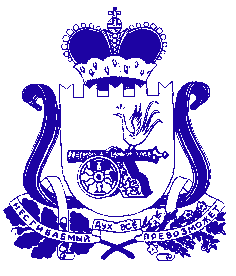 АДМИНИСТРАЦИЯ МУНИЦИПАЛЬНОГО ОБРАЗОВАНИЯ «КРАСНИНСКИЙ РАЙОН» СМОЛЕНСКОЙ ОБЛАСТИП О С Т А Н О В Л Е Н И Еот 28.12.2018 № 702О внесении изменений в муниципальнуюпрограмму «Создание условий дляосуществления градостроительнойдеятельности на территориимуниципального образования«Краснинский район» Смоленской области» В соответствии с   постановлением Администрации муниципального образования «Краснинский район» Смоленской области от 16.12.2016  № 600 «Об утверждении Порядка принятия решения о разработке муниципальный программ, их формирования и реализации, и Порядка проведения оценки эффективности реализации муниципальных программ», распоряжением Администрации муниципального образования «Краснинский район» Смоленской области  от 02.11.2018 №560-р «Об утверждении перечня муниципальных программ муниципального образования «Краснинский район» Смоленской области», Администрация муниципального образования «Краснинский район» Смоленской области постановляет: 1. Наименование муниципальной программы «Создание условий для осуществления градостроительной деятельности на территории муниципального образования «Краснинский район»  Смоленской области» на 2016-2020 годы» изложить в следующей редакции: «Создание условий для осуществления градостроительной деятельности на территории муниципального образования «Краснинский район»  Смоленской области».   2. Внести изменения в муниципальную   программу   «Создание условий для осуществления градостроительной деятельности на территории муниципального образования «Краснинский район»  Смоленской области», утвержденную постановлением Администрации муниципального образования «Краснинский район» Смоленской области от 18.07.2016 года № 323 (в редакции постановлений Администрации муниципального образования «Краснинский район» Смоленской области от 15.09.2016г. № 422, от 22.11.2016г.№ 538, от 14.02.2017г. № 59, от 29.12.2017г. № 774, от 06.06.2018г. № 322, от ), изложив в новой редакции (прилагается). 3. Контроль за исполнением данного постановления оставляю за собой.Глава муниципального образования«Краснинский район»Смоленской области                                                                   	С.В.АрхипенковУТВЕРЖДЕНА постановлением Администрации муниципального образования «Краснинский район» Смоленской областиот _________ № ____Муниципальная программа«Создание условий для осуществления градостроительной деятельности на территории муниципального образования «Краснинский  район» Смоленской области»ПАСПОРТмуниципальной программы«Создание условий для осуществления градостроительной деятельности на территории муниципального образования «Краснинский  район» Смоленской области» I. Общая характеристика социально-экономической сферы реализации муниципальной программыГрадостроительная деятельность- деятельность по развитию территорий, в том числе городов и иных поселений, осуществляемая в виде территориального планирования, градостроительного зонирования, планировки территорий, архитектурно-строительного проектирования, строительства, капитального ремонта, реконструкции объектов капитального строительства, эксплуатации зданий, сооружений.Устойчивое развитие территорий, создание благоприятных условий жизнедеятельности человека обеспечивается на основе территориального планирования и градостроительного зонирования территории, в результате которых обеспечивается соблюдение требований технических регламентов и нормативов градостроительного проектирования, безопасность строительства, защита населения и территорий от чрезвычайных ситуаций природного и техногенного характера, защита окружающей среды, охрана объектов культурного наследия и особо охраняемых природных территорий.Необходимость разработки документов градостроительного зонирования, документации по планировке территории предусмотрена Градостроительным кодексом Российской Федерации от 29.12.2004 № 190-ФЗ.Документы градостроительного зонирования  обеспечивают единые требования к застройке на территории сельских поселений муниципального образования «Краснинский  район» Смоленской области, что позволяет снизить сроки прохождения административных процедур при предоставлении земельных участков для строительства, проведении экспертизы проектной документации, выдаче разрешения на строительство, подключении новых объектов капитального строительства к сетям инженерно-технической инфраструктуры, вводе в эксплуатацию объектов капитального строительства.Развитие градостроительной деятельности непосредственно связано с реализацией Генеральных планов поселений муниципального образования «Краснинский район» Смоленской области и направлено на достижение результатов устойчивого развития поселений Краснинского района Смоленской области,  при осуществлении градостроительной и иной хозяйственной деятельности, прежде всего на обеспечение строительства, развития объектов, за которые органы местного самоуправления несут ответственность в соответствии с федеральным законодательством. Для регулирования отношений по территориальному планированию, градостроительному зонированию, планировке территории, а также строительству, реконструкции и капитальному ремонту объектов капитального строительства принят закон Смоленской области «О градостроительной деятельности на территории Смоленской области» от 25.12.2006 № 155-з, а также действуют нормативы градостроительного проектирования Смоленской области, утвержденные постановлением Администрации Смоленской области от 28 февраля 2014 года №141 «Об утверждении нормативов градостроительного проектирования Смоленской области «Планировка и застройка городов и иных населенных пунктов Смоленской области» в новой редакции (в ред. Постановления Администрации Смоленской области от 17.03.2015 года №124).В Градостроительном кодексе Российской Федерации (в редакции Федерального закона от 05 мая 2014 года №131-ФЗ) уточнены понятия «нормативы градостроительного проектирования», содержание, порядок и утверждения указанных нормативов, введено понятие «местные нормативы градостроительного проектирования (муниципального района, поселения, городского округа)», определены случаи применения указанных нормативов. В соответствии с Градостроительным кодексом Российской Федерации нормативы градостроительного проектирования являются обязательными.Развитие муниципального образования  «Краснинский район» Смоленской области требует программно-целевого подхода к решению проблем.Нормами Градостроительного кодекса Российской Федерации и Федерального закона «Об общих принципах организации местного самоуправления в Российской Федерации» от 06.10.2003 № 131-ФЗ предусмотрено обеспечение устойчивого развития территорий, которое базируется на первостепенном приоритете потребностей населения, гармоничном развитии производства, социальной сферы и окружающей природной среды.Социально-экономическое развитие сельских поселений взаимосвязано с организацией его территорий. Это возможно обеспечить через территориальное планирование и градостроительное зонирование, служащих для определения мест размещения жилищной, коммунальной, социальной, инженерно-транспортной, промышленной, рекреационной и других инфраструктур с учетом всех имеющихся возможностей и ограничений.Градостроительной  документацией определяются не только условия благоприятного проживания населения, но и вопросы нарушения частных интересов, границ, изменений функций, размещения отдельных сооружений на землях общего пользования и тому подобные вопросы.На основании Правил землепользования и застройки подготавливаются и выдаются градостроительные планы для застройки земельных участков, задания на разработку документации по планировке территории, заключения по проектам планировок.На основе проектов планировки и межевания территорий осуществляется формирование земельных участков, находящихся в государственной или муниципальной собственности, для предоставления в собственность или аренду в целях жилищного строительства.II. Приоритеты муниципальной политики в сфере реализации муниципальной программы, цели, целевые показатели, описание ожидаемых конечных результатов, сроки и этапы реализации муниципальной программыОсновными целями реализации муниципальной программы является:обеспечение устойчивого развития территории муниципального образования «Краснинский район» Смоленской области на основании своевременной актуализации Схем территориального планирования района, городского и сельских поселений, муниципальных нормативов градостроительного проектирования,  подготовки документов территориального планирования, градостроительного зонирования, городского и сельских поселений Краснинского района Смоленской области.Целевые показатели муниципальной программы:-  количество разработанных генеральных планов сельских поселений;- количество разработанных правил землепользования и застройки сельских поселений.- количество разработанных нормативов градостроительного проектирования.По итогам реализации муниципальной подпрограммы ожидается достижение следующих результатов:- обеспечение актуальной градостроительной документацией в целях повышения эффективности градостроительной деятельности на территории сельских поселение Краснинского района Смоленской области.Целевые показатели реализации мероприятий муниципальной программы отражены в Приложении №1.III. Обобщенная характеристика основных мероприятий муниципальной программыОсновные мероприятия муниципальной программы:- разработка генеральных планов, правил землепользования и застройки, нормативов градостроительного проектирования  в муниципальном образовании «Краснинский район» Смоленской области,  которая включает в себя следующее направление расходования;«Финансовое обеспечение мероприятий по разработке в генеральные планы и правила землепользования и застройки». План  реализации  муниципальной  программы  представлено  в  Приложении № 2.IV. Обоснование ресурсного обеспечения муниципальной программы	Общий объем финансирования программы составит (прогноз) – 1269,4 тыс. рублей в том числе: - средства районного бюджета– 113,2 тыс. рублей, - средства областного бюджета – 1156,2 тыс. рублей;в том числе по годам реализации: 2016 год – 407,8  тыс. рублей - средства  районного бюджета– 31,6 тыс. рублей;- средства  областного бюджета – 376,2 тыс. рублей;2017 год – 0 тыс. рублей - средства  районного бюджета–0 тыс. рублей;- средства областного бюджета – 0 тыс. рублей;2018 год – 673,751  тыс. рублей - средства  районного бюджета – 42,0 тыс.рублей;- средства областного бюджета – 631,751 тыс. рублей; 2019 год – 0 тыс. рублей - средства районного бюджета – 0 тыс.рублей;- средства областного бюджета – 0тыс. рублей2020 год – 0 тыс. рублей - средства районного бюджета   – 0 тыс.рублей- средства   областного бюджета – 0 рублей2021 год - 0 тыс.рублей-средства районного бюджета -0тыс.рублей-средства областного бюджета -0тыс.рублей2022-2024 годы - 0 тыс.рублей-средства районного бюджета - 0тыс.рублей-средства областного бюджета - 0тыс.рублейОбъемы финансирования Программы могут уточнятся при формировании муниципального бюджета муниципального образования «Краснинский район» Смоленской областиV. Основные меры правового регулирования в сфере реализации муниципальной программыОсновой правового регулирования в сфере реализации муниципальной программы является Градостроительный кодекс Российской Федерации. При реализации мероприятий по градостроительной деятельности должны быть достигнуты конкретные результаты, направленные на повышение доступности и качества оказания государственных услуг в сфере реализации муниципальной программы. Основные меры правового регулирования в сфере реализации муниципальной программы отображены в Приложении № 3.VI. Применение мер муниципального регулирования в сфере реализации                муниципальной  программыВ рамках муниципальной программы не предполагается применение мер муниципального регулирования.Приложение № 1к муниципальной программе «Создание условий для осуществления градостроительной деятельности на территории муниципального образования «Краснинский район» Смоленской областиЦЕЛЕВЫЕ ПОКАЗАТЕЛИреализации муниципальной программы«Создание условий для осуществления градостроительной деятельности на территории муниципального образования «Краснинский район» Смоленской области» Приложение № 2к муниципальной программе «Создание условий для осуществления градостроительной деятельности на территории муниципального образования «Краснинский район» Смоленской областиПЛАН реализации муниципальной программы  «Создание условий для осуществления градостроительной деятельности на территории муниципального образования «Краснинский район» Смоленской области» Приложение № 3к муниципальной программе «Создание условий для осуществления градостроительной деятельности на территории муниципального образования «Краснинский район» Смоленской области» СВЕДЕНИЯ об основных мерах правового регулирования в сфере реализации муниципальной программы «Создание условий для осуществления градостроительной деятельности на территории муниципального образования «Краснинский район» Смоленской области» Администратор муниципальной подпрограммыАдминистрация муниципального              образования             «Краснинский район»  Смоленской областиОтветственные исполнители муниципальной подпрограммыПодпрограммы не предусмотреныИсполнители основных мероприятий  муниципальной подпрограммыОтдел по ЖКХ и строительству Администрации муниципального образования                          «Краснинский район»  Смоленской области;Наименование основных мероприятий муниципальной подпрограммыПодпрограммы не предусмотреныЦель муниципальной подпрограммыОбеспечение устойчивого развития территории муниципального образования «Краснинский район» Смоленской области на основании своевременной  актуализации Схем территориального планирования района, городского и сельских поселений,  муниципальных нормативов градостроительного проектирования, подготовка документов территориального планирования, градостроительного зонирования городского и сельских поселений                      Краснинского района Смоленской области Целевые показатели реализации муниципальной программы- наличие актуальных Схем территориального планирования района, городского и сельских поселений Краснинского района Смоленской области;- количество разработанных генеральных планов;- количество разработанных правил землепользования и застройки.Сроки (этапы) реализации  муниципальной программыОбъемы ассигнований муниципальной программы (по годам и в разрезе источников финансирования)Общий объем финансирования подпрограммы составит (прогноз) – 108156 тыс. рублей в том числе: - средства районного бюджета– 73,6 тыс. рублей, - средства областного бюджета –тыс. рублей;в том числе по годам реализации: 2016 год – 407,8  тыс. рублей - средства  районного бюджета– 31,6 тыс. рублей;- средства  областного бюджета – 376,2 тыс. рублей;2017 год –0 тыс. рублей - средства  районного бюджета–0 тыс. рублей;- средства областного бюджета – 0 тыс. рублей;2018 год –673,751  тыс. рублей - средства  районного бюджета – 42,0 тыс. рублей;- средства областного бюджета – 631,751тыс. рублей;2019 год – 0 тыс. рублей - средства районного бюджета – 0 тыс.рублей;- средства областного бюджета – 0тыс. рублей2020 год – 0 тыс. рублей - средства районного бюджета   – 0 тыс.рублей- средства   областного бюджета – 0 рублей2021 год- 0 тыс.рублей-средства районного бюджета -0тыс.рублей-средства областного бюджета-0тыс.рублей2022-2024 годы- 0 тыс.рублей-средства районного бюджета -0тыс.рублей-средства областного бюджета-0тыс.рублейОбъемы финансирования Программы могут уточнятся при формировании муниципального бюджета муниципального образования «Краснинский район» Смоленской областиОжидаемые результаты реализации муниципальной программы- обеспечение муниципального образования «Краснинский район» Смоленской области документами территориального планирования и нормативами градостроительного проектирования;- разработка генеральных планов сельских поселений;- разработка правил землепользования и застройки сельских поселений;Наименование показателяЕдиница измеренияБазовое значение показателей по годамБазовое значение показателей по годамПланируемое значение показателей (на очередной финансовый год и плановый период)Планируемое значение показателей (на очередной финансовый год и плановый период)Планируемое значение показателей (на очередной финансовый год и плановый период)Планируемое значение показателей (на очередной финансовый год и плановый период)Планируемое значение показателей (на очередной финансовый год и плановый период)Планируемое значение показателей (на очередной финансовый год и плановый период)Планируемое значение показателей (на очередной финансовый год и плановый период)Наименование показателяЕдиница измерения2014 год2015 год2016 год2017 год2018 год2019 год2020 год2021 год2022-2024 годы1234567           8                    9101112Обеспечение устойчивого развития территории муниципального образования «Краснинский район» Смоленской области на основании своевременной актуализации Схем территориального планирования района, городского и сельских поселений, муниципальных нормативов градостроительного проектирования, подготовки документов территориального планирования, градостроительного зонирования городского и сельских поселений Краснинского района Смоленской областиОбеспечение устойчивого развития территории муниципального образования «Краснинский район» Смоленской области на основании своевременной актуализации Схем территориального планирования района, городского и сельских поселений, муниципальных нормативов градостроительного проектирования, подготовки документов территориального планирования, градостроительного зонирования городского и сельских поселений Краснинского района Смоленской областиОбеспечение устойчивого развития территории муниципального образования «Краснинский район» Смоленской области на основании своевременной актуализации Схем территориального планирования района, городского и сельских поселений, муниципальных нормативов градостроительного проектирования, подготовки документов территориального планирования, градостроительного зонирования городского и сельских поселений Краснинского района Смоленской областиОбеспечение устойчивого развития территории муниципального образования «Краснинский район» Смоленской области на основании своевременной актуализации Схем территориального планирования района, городского и сельских поселений, муниципальных нормативов градостроительного проектирования, подготовки документов территориального планирования, градостроительного зонирования городского и сельских поселений Краснинского района Смоленской областиОбеспечение устойчивого развития территории муниципального образования «Краснинский район» Смоленской области на основании своевременной актуализации Схем территориального планирования района, городского и сельских поселений, муниципальных нормативов градостроительного проектирования, подготовки документов территориального планирования, градостроительного зонирования городского и сельских поселений Краснинского района Смоленской областиОбеспечение устойчивого развития территории муниципального образования «Краснинский район» Смоленской области на основании своевременной актуализации Схем территориального планирования района, городского и сельских поселений, муниципальных нормативов градостроительного проектирования, подготовки документов территориального планирования, градостроительного зонирования городского и сельских поселений Краснинского района Смоленской областиОбеспечение устойчивого развития территории муниципального образования «Краснинский район» Смоленской области на основании своевременной актуализации Схем территориального планирования района, городского и сельских поселений, муниципальных нормативов градостроительного проектирования, подготовки документов территориального планирования, градостроительного зонирования городского и сельских поселений Краснинского района Смоленской областиОбеспечение устойчивого развития территории муниципального образования «Краснинский район» Смоленской области на основании своевременной актуализации Схем территориального планирования района, городского и сельских поселений, муниципальных нормативов градостроительного проектирования, подготовки документов территориального планирования, градостроительного зонирования городского и сельских поселений Краснинского района Смоленской областиОбеспечение устойчивого развития территории муниципального образования «Краснинский район» Смоленской области на основании своевременной актуализации Схем территориального планирования района, городского и сельских поселений, муниципальных нормативов градостроительного проектирования, подготовки документов территориального планирования, градостроительного зонирования городского и сельских поселений Краснинского района Смоленской областиОбеспечение устойчивого развития территории муниципального образования «Краснинский район» Смоленской области на основании своевременной актуализации Схем территориального планирования района, городского и сельских поселений, муниципальных нормативов градостроительного проектирования, подготовки документов территориального планирования, градостроительного зонирования городского и сельских поселений Краснинского района Смоленской областиОбеспечение устойчивого развития территории муниципального образования «Краснинский район» Смоленской области на основании своевременной актуализации Схем территориального планирования района, городского и сельских поселений, муниципальных нормативов градостроительного проектирования, подготовки документов территориального планирования, градостроительного зонирования городского и сельских поселений Краснинского района Смоленской областиОбеспечение устойчивого развития территории муниципального образования «Краснинский район» Смоленской области на основании своевременной актуализации Схем территориального планирования района, городского и сельских поселений, муниципальных нормативов градостроительного проектирования, подготовки документов территориального планирования, градостроительного зонирования городского и сельских поселений Краснинского района Смоленской области1.Количество разработанных генеральных планов сельских поселенийед.7110120002.Количество разработанных правил землепользования и застройки сельских поселенийед.7110120003Наличие актуальных Схем территориального планирования района, городского и сельских поселений Краснинского района Смоленской области«да»«нет»дадададададададада№ п/пНаименованиеИсполнительмероприятия    Источник финансового   обеспечения (расшифро-вать)Объем средств на реализацию муниципальной программы на очередной финансовый год и плановый период       Объем средств на реализацию муниципальной программы на очередной финансовый год и плановый период       Объем средств на реализацию муниципальной программы на очередной финансовый год и плановый период       Объем средств на реализацию муниципальной программы на очередной финансовый год и плановый период       Объем средств на реализацию муниципальной программы на очередной финансовый год и плановый период       Объем средств на реализацию муниципальной программы на очередной финансовый год и плановый период       Планируемое значение показателя реализации муниципальной программы на очередной финансовый  год и плановый периодПланируемое значение показателя реализации муниципальной программы на очередной финансовый  год и плановый периодПланируемое значение показателя реализации муниципальной программы на очередной финансовый  год и плановый периодПланируемое значение показателя реализации муниципальной программы на очередной финансовый  год и плановый периодПланируемое значение показателя реализации муниципальной программы на очередной финансовый  год и плановый периодПланируемое значение показателя реализации муниципальной программы на очередной финансовый  год и плановый периодПланируемое значение показателя реализации муниципальной программы на очередной финансовый  год и плановый период№ п/пНаименованиеИсполнительмероприятия    Источник финансового   обеспечения (расшифро-вать)всего2016 год2017 год2018 год2019 год2020 год2016 год2017 год2018 год2019 год2020 год2021 год2022-2024 годы12345678910111213141516171. Обеспечение устойчивого развития территории муниципального образования «Краснинский район» Смоленской области на основании своевременной актуализации Схем территориального планирования района, городского и сельских поселений,  муниципальных нормативов градостроительного проектирования, подготовки документов территориального планирования, градостроительного зонирования городского и сельских поселений Краснинского района Смоленской области1. Обеспечение устойчивого развития территории муниципального образования «Краснинский район» Смоленской области на основании своевременной актуализации Схем территориального планирования района, городского и сельских поселений,  муниципальных нормативов градостроительного проектирования, подготовки документов территориального планирования, градостроительного зонирования городского и сельских поселений Краснинского района Смоленской области1. Обеспечение устойчивого развития территории муниципального образования «Краснинский район» Смоленской области на основании своевременной актуализации Схем территориального планирования района, городского и сельских поселений,  муниципальных нормативов градостроительного проектирования, подготовки документов территориального планирования, градостроительного зонирования городского и сельских поселений Краснинского района Смоленской области1. Обеспечение устойчивого развития территории муниципального образования «Краснинский район» Смоленской области на основании своевременной актуализации Схем территориального планирования района, городского и сельских поселений,  муниципальных нормативов градостроительного проектирования, подготовки документов территориального планирования, градостроительного зонирования городского и сельских поселений Краснинского района Смоленской области1. Обеспечение устойчивого развития территории муниципального образования «Краснинский район» Смоленской области на основании своевременной актуализации Схем территориального планирования района, городского и сельских поселений,  муниципальных нормативов градостроительного проектирования, подготовки документов территориального планирования, градостроительного зонирования городского и сельских поселений Краснинского района Смоленской области1. Обеспечение устойчивого развития территории муниципального образования «Краснинский район» Смоленской области на основании своевременной актуализации Схем территориального планирования района, городского и сельских поселений,  муниципальных нормативов градостроительного проектирования, подготовки документов территориального планирования, градостроительного зонирования городского и сельских поселений Краснинского района Смоленской области1. Обеспечение устойчивого развития территории муниципального образования «Краснинский район» Смоленской области на основании своевременной актуализации Схем территориального планирования района, городского и сельских поселений,  муниципальных нормативов градостроительного проектирования, подготовки документов территориального планирования, градостроительного зонирования городского и сельских поселений Краснинского района Смоленской области1. Обеспечение устойчивого развития территории муниципального образования «Краснинский район» Смоленской области на основании своевременной актуализации Схем территориального планирования района, городского и сельских поселений,  муниципальных нормативов градостроительного проектирования, подготовки документов территориального планирования, градостроительного зонирования городского и сельских поселений Краснинского района Смоленской области1. Обеспечение устойчивого развития территории муниципального образования «Краснинский район» Смоленской области на основании своевременной актуализации Схем территориального планирования района, городского и сельских поселений,  муниципальных нормативов градостроительного проектирования, подготовки документов территориального планирования, градостроительного зонирования городского и сельских поселений Краснинского района Смоленской области1. Обеспечение устойчивого развития территории муниципального образования «Краснинский район» Смоленской области на основании своевременной актуализации Схем территориального планирования района, городского и сельских поселений,  муниципальных нормативов градостроительного проектирования, подготовки документов территориального планирования, градостроительного зонирования городского и сельских поселений Краснинского района Смоленской области1. Обеспечение устойчивого развития территории муниципального образования «Краснинский район» Смоленской области на основании своевременной актуализации Схем территориального планирования района, городского и сельских поселений,  муниципальных нормативов градостроительного проектирования, подготовки документов территориального планирования, градостроительного зонирования городского и сельских поселений Краснинского района Смоленской области1. Обеспечение устойчивого развития территории муниципального образования «Краснинский район» Смоленской области на основании своевременной актуализации Схем территориального планирования района, городского и сельских поселений,  муниципальных нормативов градостроительного проектирования, подготовки документов территориального планирования, градостроительного зонирования городского и сельских поселений Краснинского района Смоленской области1. Обеспечение устойчивого развития территории муниципального образования «Краснинский район» Смоленской области на основании своевременной актуализации Схем территориального планирования района, городского и сельских поселений,  муниципальных нормативов градостроительного проектирования, подготовки документов территориального планирования, градостроительного зонирования городского и сельских поселений Краснинского района Смоленской области1. Обеспечение устойчивого развития территории муниципального образования «Краснинский район» Смоленской области на основании своевременной актуализации Схем территориального планирования района, городского и сельских поселений,  муниципальных нормативов градостроительного проектирования, подготовки документов территориального планирования, градостроительного зонирования городского и сельских поселений Краснинского района Смоленской области1. Обеспечение устойчивого развития территории муниципального образования «Краснинский район» Смоленской области на основании своевременной актуализации Схем территориального планирования района, городского и сельских поселений,  муниципальных нормативов градостроительного проектирования, подготовки документов территориального планирования, градостроительного зонирования городского и сельских поселений Краснинского района Смоленской области1. Обеспечение устойчивого развития территории муниципального образования «Краснинский район» Смоленской области на основании своевременной актуализации Схем территориального планирования района, городского и сельских поселений,  муниципальных нормативов градостроительного проектирования, подготовки документов территориального планирования, градостроительного зонирования городского и сельских поселений Краснинского района Смоленской области1. Обеспечение устойчивого развития территории муниципального образования «Краснинский район» Смоленской области на основании своевременной актуализации Схем территориального планирования района, городского и сельских поселений,  муниципальных нормативов градостроительного проектирования, подготовки документов территориального планирования, градостроительного зонирования городского и сельских поселений Краснинского района Смоленской области1.1.Количество разработанных генеральных планов сельских поселений (ед.)Отдел по ЖКХ и строительствуххххххх10120001.2.Количество разработанных правил землепользования и застройки сельских поселений (ед.)Отдел по ЖКХ и строительствуххххххх10120001.3.Разработка генеральных планов и ПЗЗ сельских поселений, тыс.руб.Отдел по ЖКХ и строительствусредства районногобюджета 101,419,8042,000ххххххх1.3.Разработка генеральных планов и ПЗЗ сельских поселений, тыс.руб.Отдел по ЖКХ и строительствусредства областного бюджета1156,2376,20631,75100ххххххх1.4Внесение изменений в  схему территориального планирования Краснинского района Смоленской области Отдел по ЖКХ и строительствусредства районного бюджета11,811,800001ххххххИтогоИтогоИтогоИтого1269,4407,80673,75100ххххххх№п/пНаименование нормативного правового акта, планируемого к принятию в период реализации муниципальной программыОсновные положения  нормативного правового актаОжидаемые сроки принятия нормативного правового акта1.ПостановлениеАдминистрации муниципального образования «Краснинский район» Смоленской областиОб утверждении программы  «Создание условий для осуществления градостроительной деятельности на территории муниципального образования «Краснинский район» Смоленской области» декабрь 2018